ПРИКАЗ № 199-ВИНа основании поступивших заявлений и документов в соответствии с п. 9.2.11 Устава Ассоциации СРО «Нефтегазизыскания-Альянс», п. 3.7 Положения о реестре членов Ассоциации СРО «Нефтегазизыскания-Альянс»:ПРИКАЗЫВАЮВнести в реестр членов Ассоциации в отношении ООО «Логос 88» (ИНН 7725680797), номер в реестре членов Ассоциации - 336:Внести в реестр членов Ассоциации в отношении ООО «ТИАМАТ - проект» (ИНН 7701951790), номер в реестре членов Ассоциации - 315:Внести в реестр членов Ассоциации в отношении ООО «ТСС» (ИНН 7704868526), номер в реестре членов Ассоциации - 254:Генеральный директор                                                                                                   А.А. Ходус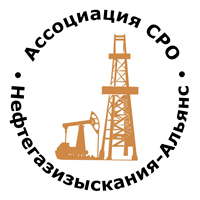 Ассоциация саморегулируемая организация«Объединение изыскателей для проектирования и строительства объектов топливно-энергетического комплекса«Нефтегазизыскания-Альянс»Об изменении сведений, содержащихся в реестре членов23.11.2021 г.Категория сведенийСведенияСведения о соответствии члена саморегулируемой организации условиям членства в саморегулируемой организации, предусмотренным законодательством Российской Федерации и (или) внутренними документами саморегулируемой организацииСоответствуетСоответствие требованиям, предъявляемым к членам, выполняющим инженерные изыскания для строительства особо опасных и технически сложных объектов, не установленоСведения о результатах проведенных саморегулируемой организацией проверок члена саморегулируемой организации и фактах применения к нему мер дисциплинарного воздействияСоответствие требованиям, предъявляемым к членам, выполняющим инженерные изыскания для строительства особо опасных и технически сложных объектов, не установленоКатегория сведенийСведенияМесто нахождения юридического лица и его адрес105066, РФ, г. Москва, Муниципальный округ Басманный вн. Тер. Г., ул. Нижняя Красносельская, д.35, стр. 52, эт/пом/ком 2/IV/13Категория сведенийСведенияМесто нахождения юридического лица и его адрес111123, РФ, г. Москва, вн. Тер. Г. Муниципальный округ Перово, ш. Энтузиастов, д. 56, этаж 4, помещ. 416